                                           Birdwatching Holidays in Spain, Morocco & more… 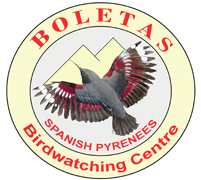 CHECKLIST FOR THE BIRDS OF IRANAnatidaeGreater White-fronted GooseAnser albifronsAnser albifronsLesser White-fronted GooseAnser erythropusAnser erythropusGreylag GooseAnser anserAnser anserRed-breasted GooseBranta ruficollisBranta ruficollisMute SwanCygnus olorCygnus olorWhooper SwanCygnus cygnusCygnus cygnusRuddy ShelduckTadorna ferrugineaTadorna ferrugineaCommon ShelduckTadorna tadornaTadorna tadornaGadwallAnas streperaAnas streperaEurasian WigeonAnas penelopeAnas penelopeMallardAnas platyrhynchosAnas platyrhynchosNorthern ShovelerAnas clypeataAnas clypeataNorthern PintailAnas acutaAnas acutaGarganeyAnas querquedulaAnas querquedulaCommon TealAnas creccaAnas creccaMarbled TealMarmaronetta angustirostrisMarmaronetta angustirostrisRed-crested PochardNetta rufinaNetta rufinaCommon PochardAythya ferinaAythya ferinaFerruginous DuckAythya nyrocaAythya nyrocaTufted DuckAythya fuligulaAythya fuligulaGreater ScaupAythya marilaAythya marilaCommon GoldeneyeBucephala clangulaBucephala clangulaSmewMergellus albellusMergellus albellusGoosanderMergus merganserMergus merganserRed-breasted MerganserMergus serratorMergus serratorWhite-headed DuckOxyura leucocephalaOxyura leucocephalaPhasianidaePhasianidaePhasianidaePhasianidaeSee-see PartridgeAmmoperdix griseogularisCommon QuailCoturnix coturnixChukarAlectoris chukarCaspian SnowcockTetraogallus caspiusBlack FrancolinFrancolinus francolinusGrey FrancolinFrancolinus pondicerianusCommon PheasantPhasianus colchicusGaviidaeGaviidaeGaviidaeGaviidaeRed-throated DiverGavia stellataBlack-throated DiverGavia arcticaPodicipedidaePodicipedidaePodicipedidaePodicipedidaeLittle GrebeTachybaptus ruficollisSlavonian GrebePodiceps auritusRed-necked GrebePodiceps grisegenaGreat Crested GrebePodiceps cristatusBlack-necked GrebePodiceps nigricollisPhoenicopteridaePhoenicopteridaePhoenicopteridaePhoenicopteridaeGreater FlamingoPhoenicopterus roseusProcellariidaeProcellariidaeProcellariidaeProcellariidaeSooty ShearwaterArdenna griseaProcellariidae (continued)Procellariidae (continued)Procellariidae (continued)Procellariidae (continued)Persian ShearwaterPuffinus persicusHydrobatidaeHydrobatidaeHydrobatidaeHydrobatidaeWilson's Storm-PetrelOceanites oceanicusPhaethontidaePhaethontidaePhaethontidaePhaethontidaeRed-billed TropicbirdPhaethon aethereusCiconiidaeCiconiidaeCiconiidaeCiconiidaeBlack StorkCiconia nigraWhite StorkCiconia ciconiaSulidaeSulidaeSulidaeSulidaeMasked BoobySula dactylatraBrown BoobySula leucocasterPhalacrocoracidaePhalacrocoracidaePhalacrocoracidaePhalacrocoracidaeGreat CormorantPhalacrocorax carboPhalacrocorax carboPhalacrocorax carboSocotra CormorantPhalacrocorax nigrogularisPhalacrocorax nigrogularisPhalacrocorax nigrogularisPygmy CormorantPhalacrocorax pygmeusPhalacrocorax pygmeusPhalacrocorax pygmeusAnhingidaeAnhingidaeAnhingidaeAnhingidaeAfrican DarterAnhinga rufaPelecanidaePelecanidaePelecanidaePelecanidaeGreat White PelicanPelecanus onocrotalusDalmatian PelicanPelecanus crispusArdeidaeArdeidaeArdeidaeArdeidaeEurasian BitternBotaurus stellarisLittle BitternIxobrychus minutusGrey HeronArdea cinereaGoliath HeronArdea goliathPurple HeronArdea purpureaGreat EgretArdea albaLittle EgretEgretta garzettaWestern Reef HeronEgretta gularisCattle EgretBubulcus ibisSquacco HeronArdeola ralloidesIndian Pond-HeronArdeola grayiiStriated HeronButorides striataBlack-crowned Night-HeronNycticorax nycticoraxThreskiornithidaeThreskiornithidaeThreskiornithidaeThreskiornithidaeEurasian SpoonbillPlatalea leucorodiaThreskiornithidae (continued)Threskiornithidae (continued)Threskiornithidae (continued)Threskiornithidae (continued)Sacred IbisThreskiornis aethiopicusGlossy IbisPlegadis falcinellusPandionidaePandionidaePandionidaePandionidaeOspreyPandion haliaetusAccipitridaeAccipitridaeAccipitridaeAccipitridaeLammergeierGypaetus barbatusEgyptian VultureNeophron percnopterusEuropean Honey-buzzardPernis apivorusOriental Honey-buzzardPernis ptilorhynchusBlack VultureAegypius monachusWhite-rumped VultureGyps bengalensisEurasian Griffon VultureGyps fulvusShort-toed Snake-EagleCircaetus gallicusLesser Spotted EagleClanga pomarinaGreater Spotted EagleClanga clangaBooted EagleHieraaetus pennatusIndian Tawny EagleAquila (rapax) vindhianaSteppe EagleAquila nipalensisEastern Imperial EagleAquila heliacaGolden EagleAquila chrysaetosBonelli's EagleAquila fasciataWhite-eyed BuzzardButastur teesaEurasian Marsh-HarrierCircus aeruginosusHen HarrierCircus cyaneusPallid HarrierCircus macrourusMontagu's HarrierCircus pygargusShikraAccipiter badiusLevant SparrowhawkAccipiter brevipesEurasian SparrowhawkAccipiter nisusNorthern GoshawkAccipiter gentilisBlack KiteMilvus migransWhite-tailed EagleHaliaeetus albicillaRough-legged BuzzardButeo lagopusSteppe BuzzardButeo buteo vulpinusLong-legged BuzzardButeo rufinusFalconidaeFalconidaeFalconidaeFalconidaeLesser KestrelFalco naumanniEurasian KestrelFalco tinnunculusSooty FalconFalco concolorMerlinFalco columbariusEurasian HobbyFalco subbuteoSaker FalconFalco cherrugPeregrine FalconFalco peregrinusBarbary FalconFalco pelegrinoidesOtididaeOtididaeOtididaeOtididaeGreat BustardOtis tardaMacqueen's BustardChlamydotis macqueeniiLittle BustardTetrax tetraxRallidaeRallidaeRallidaeRallidaeCorn CrakeCrex crexWater RailRallus aquaticusLittle CrakePorzana parvaBaillon's CrakePorzana pusillaSpotted CrakePorzana porzanaGrey-headed SwamphenPorphyrio poliocephalusEurasian MoorhenGallinula chloropusEurasian CootFulica atraGruidaeGruidaeGruidaeGruidaeSiberian CraneGrus leucogeranusCommon CraneGrus grusBurhinidaeBurhinidaeBurhinidaeBurhinidaeEurasian Stone-curlewBurhinus oedicnemusGreat Stone-curlewEsacus recurvirostrisRecurvirostridaeRecurvirostridaeRecurvirostridaeRecurvirostridaeBlack-winged StiltHimantopus himantopusPied AvocetRecurvirostra avosettaHaematopodidaeHaematopodidaeHaematopodidaeHaematopodidaeEurasian OystercatcherHaematopus ostralegusCharadriidaeCharadriidaeCharadriidaeCharadriidaeGrey PloverPluvialis squatarolaEuropean Golden PloverPluvialis apricariaPacific Golden PloverPluvialis fulvaCharadriidae (continued)Charadriidae (continued)Charadriidae (continued)Charadriidae (continued)Northern LapwingVanellus vanellusRed-wattled LapwingVanellus indicusSociable LapwingVanellus gregariusWhite-tailed LapwingVanellus leucurusLesser Sand PloverCharadrius mongolusGreater Sand PloverCharadrius leschenaultiiCaspian PloverCharadrius asiaticusKentish PloverCharadrius alexandrinusCommon Ringed PloverCharadrius hiaticulaLittle Ringed PloverCharadrius dubiusEurasian DotterelCharadrius morinellusScolopacidaeScolopacidaeScolopacidaeScolopacidaeTerek SandpiperXenus cinereusCommon SandpiperActitis hypoleucosGreen SandpiperTringa ochropusSpotted RedshankTringa erythropusCommon GreenshankTringa nebulariaMarsh SandpiperTringa stagnatilisWood SandpiperTringa glareolaCommon RedshankTringa totanusWhimbrelNumenius phaeopusEurasian CurlewNumenius arquataBlack-tailed GodwitLimosa limosaBar-tailed GodwitLimosa lapponicaRuddy TurnstoneArenaria interpresRuffCalidris pugnaxBroad-billed SandpiperCalidris falcinellusCurlew SandpiperCalidris ferrugineaTemminck's StintCalidris temminckiiSanderlingCalidris albaDunlinCalidris alpinaLittle StintCalidris minutaJack SnipeLymnocryptes minimusGreat SnipeGallinago mediaCommon SnipeGallinago gallinagoEurasian WoodcockScolopax rusticolaScolopacidae (continued)Scolopacidae (continued)Scolopacidae (continued)Scolopacidae (continued)Red-necked PhalaropePhalaropus lobatusDromadidaeDromadidaeDromadidaeDromadidaeCrab PloverDromas ardeolaGlareolidaeGlareolidaeGlareolidaeGlareolidaeCream-coloured CourserCursorius cursorCollared PratincoleGlareola pratincolaStercorariidaeStercorariidaeStercorariidaeStercorariidaePomarine SkuaStercorarius pomarinusArctic SkuaStercorarius parasiticusLaridaeLaridaeLaridaeLaridaeSlender-billed GullChroicocephalus geneiBlack-headed GullChroicocephalus ridibundusLittle GullHydrocoloeus minutusMediterranean GullIchthyaetus melanocephalusSooty GullIchthyaetus hemprichiiGreat Black-headed GullIchthyaetus ichthyaetusCommon GullLarus canusHeuglin's GullLarus heugliniCaspian GullLarus cachinnansArmenian GullLarus armenicusBaltic GullLarus fuscusBridled TernOnychoprion anaethetusLittle TernSternula albifronsSaunders's TernSternula saundersiGull-billed TernGelochelidon niloticaCaspian TernHydroprogne caspiaBlack TernChlidonias nigerWhite-winged TernChlidonias leucopterusWhiskered TernChlidonias hybridaCommon TernSterna hirundoWhite-cheeked TernSterna repressaGreat Crested TernThalasseus bergiiSandwich TernThalasseus sandvicensisLesser Crested TernThalasseus bengalensisPteroclidaePteroclidaePteroclidaePteroclidaePin-tailed SandgrousePterocles alchataPteroclidae (continued)Pteroclidae (continued)Pteroclidae (continued)Pteroclidae (continued)Chestnut-bellied SandgrousePterocles exustusSpotted SandgrousePterocles senegallusBlack-bellied SandgrousePterocles orientalisCrowned SandgrousePterocles coronatusLichtenstein's SandgrousePterocles lichtensteiniiColumbidaeColumbidaeColumbidaeColumbidaeRock PigeonColumba liviaStock DoveColumba oenasYellow-eyed PigeonColumba eversmanniCommon WoodpigeonColumba palumbusEuropean Turtle-DoveStreptopelia turturEurasian Collared-DoveStreptopelia decaoctoLaughing DoveStreptopelia senegalensisPsittaculidaePsittaculidaePsittaculidaePsittaculidaeAlexandrine ParakeetPsittacula eupatriaRing-necked ParakeetPsittacula krameriCuculidaeCuculidaeCuculidaeCuculidaeGreat Spotted CuckooClamator glandariusCommon CuckooCuculus canorusTytonidaeTytonidaeTytonidaeTytonidaeBarn OwlTyto albaStrigidaeStrigidaeStrigidaeStrigidaeEuropean Scops-OwlOtus scopsPallid Scops-OwlOtus bruceiEurasian Eagle-OwlBubo buboBrown Fish-OwlKetupa zeylonensisSpotted OwletAthene bramaLittle OwlAthene noctuaLilith OwlAthene (noctua) lilithTawny OwlStrix alucoLong-eared OwlAsio otusShort-eared OwlAsio flammeusCaprimulgidaeCaprimulgidaeCaprimulgidaeCaprimulgidaeEurasian NightjarCaprimulgus europaeusEgyptian NightjarCaprimulgus aegyptiusSykes's NightjarCaprimulgus mahrattensisApodidaeApodidaeApodidaeApodidaeAlpine SwiftApus melbaCommon SwiftApus apusPallid SwiftApus pallidusLittle SwiftApus affinisUpupidaeUpupidaeUpupidaeUpupidaeEurasian HoopoeUpupa epopsAlcedinidaeAlcedinidaeAlcedinidaeAlcedinidaeCommon KingfisherAlcedo atthisWhite-throated KingfisherHalcyon smyrnensisPied KingfisherCeryle rudisMeropidaeMeropidaeMeropidaeMeropidaeGreen Bee-eaterMerops orientalisBlue-cheeked Bee-eaterMerops persicusEuropean Bee-eaterMerops apiasterCoraciidaeCoraciidaeCoraciidaeCoraciidaeEuropean RollerCoracias garrulusIndian RollerCoracias benghalensisPicidaePicidaePicidaePicidaeEurasian WryneckJynx torquillaLesser Spotted WoodpeckerDendrocopos minorGreat Spotted WoodpeckerDendrocopos majorSyrian WoodpeckerDendrocopos syriacusSind WoodpeckerDendrocopos assimilisBlack WoodpeckerDryocopus martiusEurasian Green WoodpeckerPicus viridisLaniidaeLaniidaeLaniidaeLaniidaeRed-backed ShrikeLanius collurioTurkestan ShrikeLanius phoenicuroidesDaurian ShrikeLanius isabellinusBay-backed ShrikeLanius vittatusGreat Grey ShrikeLanius excubitorSteppe Grey ShrikeLanius pallidirostrisSouthern Grey ShrikeLanius meridionalisLesser Grey ShrikeLanius minorMasked ShrikeLanius nubicusWoodchat ShrikeLanius senatorOriolidaeOriolidaeOriolidaeOriolidaeEurasian Golden OrioleOriolus oriolusCorvidaeCorvidaeCorvidaeCorvidaeEurasian JayGarrulus glandariusEurasian MagpiePica picaPleske's Ground-JayPodoces pleskeiRed-billed ChoughPyrrhocorax pyrrhocoraxYellow-billed ChoughPyrrhocorax graculusEurasian JackdawCorvus monedulaHouse CrowCorvus splendensRookCorvus frugilegusMesopotamian CrowCorvus (cornix) capellanusHooded CrowCorvus cornixBrown-necked RavenCorvus ruficollisCommon RavenCorvus coraxAlaudidaeAlaudidaeAlaudidaeAlaudidaeGreater Hoopoe-LarkAlaemon alaudipesBlack-crowned Sparrow-LarkEremopterix nigricepsBar-tailed LarkAmmomanes cincturaDesert LarkAmmomanes desertiCalandra LarkMelanocorypha calandraBimaculated LarkMelanocorypha bimaculataWhite-winged LarkMelanocorypha leucopteraGreater Short-toed LarkCalandrella brachydactylaLesser Short-toed LarkCalandrella rufescensSand LarkCalandrella raytalCrested LarkGalerida cristataEurasian SkylarkAlauda arvensisOriental SkylarkAlauda gulgulaWood LarkLullula arboreaHorned LarkEremophila alpestrisHirundinidaeSand MartinRiparia ripariaEurasian Crag-MartinPtyonoprogne rupestrisPale Crag-MartinPtyonoprogne (fuligula) obsoletaBarn SwallowHirundo rusticaRed-rumped SwallowCecropis dauricaHirundinidae (continued)Common House-MartinDelichon urbicumParidaeParidaeParidaeParidaeCoal TitPeriparus aterSombre TitPoecile lugubrisCaspian TitPoecile hyrcanusEurasian Blue TitCyanistes caeruleusGreat TitParus majorRemizidaeRemizidaeRemizidaeRemizidaeEurasian Penduline-TitRemiz pendulinusBlack-headed Penduline-TitRemiz macronyxWhite-crowned Penduline-TitRemiz coronatusAegithalidaeAegithalidaeAegithalidaeAegithalidaeLong-tailed TitAegithalos caudatusSittidaeSittidaeSittidaeSittidaeEurasian NuthatchSitta europaeaRock NuthatchSitta neumayerPersian NuthatchSitta tephronotaTichodromidaeTichodromidaeTichodromidaeTichodromidaeWallcreeperTichodroma murariaCerthiidaeCerthiidaeCerthiidaeCerthiidaeEurasian TreecreeperCerthia familiarisTroglodytidaeTroglodytidaeTroglodytidaeTroglodytidaeEurasian WrenTroglodytes troglodytesCinclidaeCinclidaeCinclidaeCinclidaeWhite-throated DipperCinclus cinclusPycnonotidaePycnonotidaePycnonotidaePycnonotidaeRed-vented BulbulPycnonotus caferWhite-eared BulbulPycnonotus leucotisRegulidaeRegulidaeRegulidaeRegulidaeGoldcrestRegulus regulusCettiidaeCettiidaeCettiidaeCettiidaeScrub WarblerScotocerca inquietaCetti's WarblerCettia cettiPhylloscopidaePhylloscopidaePhylloscopidaePhylloscopidaeWillow WarblerPhylloscopus trochilusCommon ChiffchaffPhylloscopus collybitaPhylloscopidae (continued)Phylloscopidae (continued)Phylloscopidae (continued)Phylloscopidae (continued)Plain Leaf WarblerPhylloscopus neglectusGreen WarblerPhylloscopus nitidusAcrocephalidaeAcrocephalidaeAcrocephalidaeAcrocephalidaeBooted WarblerIduna caligataSykes's WarblerIduna ramaEastern Olivaceous WarblerIduna pallidaUpcher's WarblerHippolais languidaIcterine WarblerHippolais icterinaMoustached WarblerAcrocephalus melanopogonSedge WarblerAcrocephalus schoenobaenusPaddyfield WarblerAcrocephalus agricolaBlyth's Reed-WarblerAcrocephalus dumetorumMarsh WarblerAcrocephalus palustrisEurasian Reed-WarblerAcrocephalus scirpaceusBasra Reed-WarblerAcrocephalus griseldisGreat Reed-WarblerAcrocephalus arundinaceusClamorous Reed-WarblerAcrocephalus stentoreusLocustellidaeLocustellidaeLocustellidaeLocustellidaeEurasian River WarblerLocustella fluviatilisSavi's WarblerLocustella luscinioidesGrasshopper WarblerLocustella naeviaCisticolidaeCisticolidaeCisticolidaeCisticolidaeZitting CisticolaCisticola juncidisGraceful PriniaPrinia gracilisSylviidaeSylviidaeSylviidaeSylviidaeBlackcapSylvia atricapillaGarden WarblerSylvia borinAsian Desert WarblerSylvia nanaBarred WarblerSylvia nisoriaDesert WhitethroatSylvia minulaHume's WhitethroatSylvia althaeaLesser WhitethroatSylvia currucaEastern Orphean WarblerSylvia crassirostrisMenetries's WarblerSylvia mystaceaGreater WhitethroatSylvia communisZosteropidaeZosteropidaeZosteropidaeZosteropidaeOriental White-eyeZosterops palpebrosusLeiothrichidaeLeiothrichidaeLeiothrichidaeLeiothrichidaeIraq BabblerTurdoides altirostrisAfghan BabblerTurdoides huttoniMuscicapidaeMuscicapidaeMuscicapidaeMuscicapidaeSpotted FlycatcherMuscicapa striataRufous-tailed Scrub-RobinCercotrichas galactotesEuropean RobinErithacus rubeculaWhite-throated RobinIrania gutturalisThrush NightingaleLuscinia lusciniaCommon NightingaleLuscinia megarhynchosBluethroatLuscinia svecicaRed-breasted FlycatcherFicedula parvaSemicollared FlycatcherFicedula semitorquataEversmann's RedstartPhoenicurus erythronotusCommon RedstartPhoenicurus phoenicurusBlack RedstartPhoenicurus ochrurosRufous-tailed Rock-ThrushMonticola saxatilisBlue Rock-ThrushMonticola solitariusWhinchatSaxicola rubetraSiberian StonechatSaxicola maurusPied BushchatSaxicola caprataHooded WheatearOenanthe monachaHume's WheatearOenanthe albonigraNorthern WheatearOenanthe oenantheEastern Mourning WheatearOenanthe lugensFinsch's WheatearOenanthe finschiiVariable WheatearOenanthe picataPied WheatearOenanthe pleschankaEastern Black-eared WheatearOenanthe hispanicaRed-tailed WheatearOenanthe chrysopygiaKurdistan WheatearOenanthe xanthoprymnaDesert WheatearOenanthe desertiIsabelline WheatearOenanthe isabellinaTurdidaeTurdidaeTurdidaeTurdidaeRing OuzelTurdus torquatusEurasian BlackbirdTurdus merulaBlack-throated ThrushTurdus atrogularisFieldfareTurdus pilarisRedwingTurdus iliacusSong ThrushTurdus philomelosMistle ThrushTurdus viscivorusSturnidaeSturnidaeSturnidaeSturnidaeEuropean StarlingSturnus vulgarisRose-coloured StarlingPastor roseusCommon MynaAcridotheres tristisNectariniidaeNectariniidaeNectariniidaeNectariniidaePurple SunbirdCinnyris asiaticusPrunellidaePrunellidaePrunellidaePrunellidaeAlpine AccentorPrunella collarisRadde's AccentorPrunella ocularisDunnockPrunella modularisMotacillidaeMotacillidaeMotacillidaeMotacillidaeWestern Yellow WagtailMotacilla flavaCitrine WagtailMotacilla citreolaGrey WagtailMotacilla cinereaWhite WagtailMotacilla albaMasked WagtailMotacilla (alba) personataRichard's PipitAnthus richardiLong-billed PipitAnthus similisTawny PipitAnthus campestrisMeadow PipitAnthus pratensisTree PipitAnthus trivialisRed-throated PipitAnthus cervinusWater PipitAnthus spinolettaHypocoliidaeHypocoliidaeHypocoliidaeHypocoliidaeHypocoliusHypocolius ampelinusEmberizidaeEmberizidaeEmberizidaeEmberizidaeYellowhammerEmberiza citrinellaPine BuntingEmberiza leucocephalosRock BuntingEmberiza ciaEmberizidae (continued)Emberizidae (continued)Emberizidae (continued)Emberizidae (continued)Grey-necked BuntingEmberiza buchananiCinereous BuntingEmberiza cineraceaOrtolan BuntingEmberiza hortulanaStriolated BuntingEmberiza striolataBlack-headed BuntingEmberiza melanocephalaRed-headed BuntingEmberiza brunicepsReed BuntingEmberiza schoeniclusCorn BuntingEmberiza calandraFringillidaeFringillidaeFringillidaeFringillidaeCommon ChaffinchFringilla coelebsBramblingFringilla montifringillaCrimson-winged FinchRhodopechys sanguineusTrumpeter FinchBucanetes githagineusMongolian FinchBucanetes mongolicusDesert FinchRhodospiza obsoletaEurasian BullfinchPyrrhula pyrrhulaCommon RosefinchCarpodacus erythrinusEuropean GreenfinchChloris chlorisEurasian SiskinSpinus spinusEuropean GoldfinchCarduelis carduelisEastern GoldfinchCarduelis (carduelis) canicepsCarduelis (carduelis) canicepsCarduelis (carduelis) canicepsTwiteCarduelis flavirostrisEurasian LinnetCarduelis cannabinaRed-fronted SerinSerinus pusillusHawfinchCoccothraustes coccothraustesWhite-winged GrosbeakMycerobas carnipesPasseridaePasseridaePasseridaePasseridaeHouse SparrowPasser domesticusSpanish SparrowPasser hispaniolensisDead Sea SparrowPasser moabiticusEurasian Tree SparrowPasser montanusYellow-throated SparrowPetronia xanthocollisRock SparrowPetronia petroniaPale RockfinchCarpospiza brachydactylaWhite-winged SnowfinchMontifringilla nivalisEstrildidaeEstrildidaeEstrildidaeEstrildidaeRed AvadavatAmandava amandavaIndian SilverbillEuodice malabaricaAdditional species